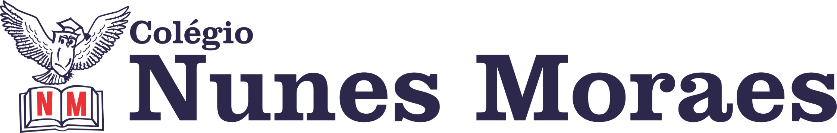 1ª aulaEnsino Fundamental 5º Ano - Componente Curricular: Português (Texto).Capítulo 02 – Tantos lugares, tanta coisa para aprenderObjeto do conhecimento: Leitura/Escuta (Relato de viagem).Atividades do dia: 23 de fevereiro de 2021.No vídeo a seguir tem a explicação e acompanhamento de toda a aula. Nele, você verá:Passo 01 – Observação da ilustração da cidade de Lisboa feita pelo artista espanhol David Pintor na Seção “De olho na imagem”.Passo 02 – Atividade de classe na página 46(questões 01 e 02). Leitura do Para Relembrar páginas 48 e 49.Passo 03 – Leia o poema “Vou para São Paulo” na Seção Gostar de Ler da página 47. Grave um áudio fazendo a leitura de 2 estrofes do texto.Link: https://youtu.be/onZx9_lK5AoObs: Ao final da aula, envie a foto da atividade de classe (página 46) de Língua Portuguesa e o áudio pedido para o WhatsApp da professora de sua turma.2ª aulaEnsino Fundamental 5º Ano - Componente Curricular: História.Capítulo 02 – Escrevendo a História.Objetos do conhecimento: Os sujeitos envolvidos na escrita da História; O papel desempenhado por diferentes grupos sociais na escrita da História.Atividades do dia: 23 de fevereiro de 2021.No vídeo a seguir tem a explicação e acompanhamento de toda a aula. Nele, você verá:Passo 01 – Revisão dos assuntos estudados no capítulo com a leitura do Para Relembrar nas páginas 40 e 41.Passo 02 – Atividade de classe no caderno.Link: https://youtu.be/aN8_92lDLhgObs: Ao final da aula, envie a foto da atividade de classe no caderno para o WhatsApp da professora de sua turma.3ª aula5º Ano - Componente Curricular: Ciências Capítulo 03 – Água em toda parte.Atividades do dia: 23 de fevereiro 2021 Passo 1: Continuação do estudo do capítulo 3 – Água em toda parte. Correção da atividade da página 51.Passo 2: Explanação da professora a partir do texto das páginas 49 e 50, destacando as informações principais sobre as mudanças no estado físico da água.Passo 3: Atividade de classe: páginas 52 e 53. Link: https://youtu.be/qxNPTA9HkXcObservação: Os Alunos da turma remota devem enviar as fotos das atividades para o whatsapp da professora.4ª aula5º Ano - Componente Curricular: Matemática Capítulo 03 –Explorando o espaço e os corpos geométricos. Atividades do dia: 23 de fevereiro de 2021 Passo 1: Introdução ao estudo do capítulo 3 a partir do texto e imagens de abertura e da secção “trocando ideias”, páginas 72 e 73.Passo 2: Atividades de classe: Seção “Comece bem” p. 74 a 77, Link: https://youtu.be/H-nulfmfEzAObservação: Os Alunos da turma remota devem enviar as fotos das atividades para o whatsapp da professora.